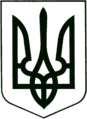 УКРАЇНА
МОГИЛІВ-ПОДІЛЬСЬКА МІСЬКА РАДА
ВІННИЦЬКОЇ ОБЛАСТІ  РІШЕННЯ №908  Про виконання Програми«Будівництва, реконструкції та капітального ремонту автомобільних доріг комунальної власності Могилів-Подільської міської територіальної громади на 2022-2024 роки» за 2022 рік	Керуючись Законом України «Про місцеве самоврядування в Україні»,     Законом України «Про відходи», Законом України «Про державні цільові програми», Законом України «Про благоустрій населених пунктів», -                                                міська рада ВИРІШИЛА:Інформацію начальника управління житлово-комунального господарства міської ради Стратійчука  І.П. про виконання Програми «Будівництва, реконструкції та капітального ремонту автомобільних доріг комунальної власності Могилів-Подільської міської територіальної громади на 2022-2024 роки» за 2022 рік, взяти до відома.Контроль за виконанням цього рішення покласти на першого заступника міського голови Безмещука П.О. та на постійну комісію міської ради з питань комунальної власності, житлово-комунального господарства, енергозбереження та транспорту (Гаврильченко Г.М.).             Міський голова 			                Геннадій  ГЛУХМАНЮКВід 20.12.2023р.40 сесії            8 скликання